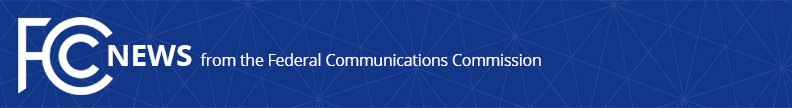 Media Contact: Erin McGrath, (202) 418-2300Erin.McGrath@fcc.govFor immediate releaseSTATEMENT OF Commissioner MICHAEL O’Rielly on NCTA 5.9 GHz LetterWASHINGTON, October 16, 2018. – “It is pure folly to believe that DSRC will ever work as envisioned, as time and technology advancements elsewhere have undermined previous use cases.  As NCTA correctly seeks in today’s ex parte letter, the Commission should quickly reexamine the 5.9 GHz band for repurposing.  Once concluded, I am confident that at least 45 megahertz can be reallocated for unlicensed services without jeopardizing automobile safety.”###Office of Commissioner Mike O’Rielly: (202) 418-2300Twitter: @mikeofccwww.fcc.gov/leadership/michael-oriellyThis is an unofficial announcement of Commission action.  Release of the full text of a Commission order constitutes official action.  See MCI v. FCC, 515 F.2d 385 (D.C. Cir. 1974).